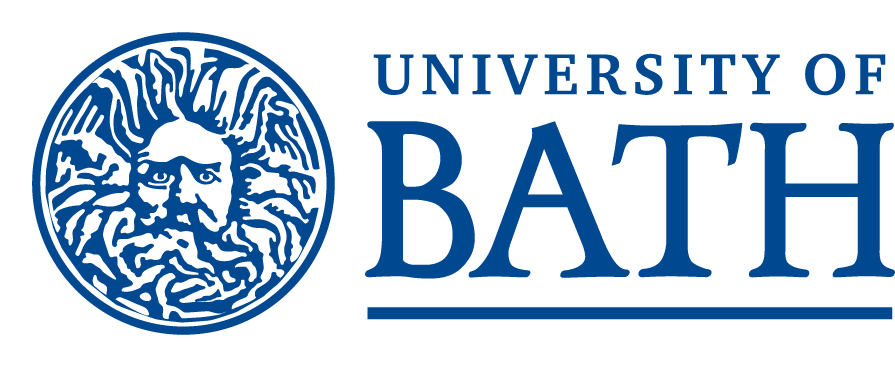 Validation of a Fatmax Protocol Steady State Study Day Data Collection Sheet(Do not leave any data fields empty: if not known or not taken use NK and NT, respectively)Time arrived to Lab: ………………      Time of Server Max Calibration: ………...Checked checklist / setup:					Yes		No Arrived in fasted state (10 – 12 hours): 			Yes		No 						          				(Time since last eaten:……..)Abstained from Alcohol and 							     		    excessive physical activity for prior 24-hours: 		Yes 		No Change in medical condition / supplement use since					               last visit:							Yes		NoYes, please state:Change in lifestyle since last visit:				Yes		No	Yes, please state:Fill in Menstrual Cycle stage (female only)			Yes		NoHeart Rate monitor attached:				Yes		NoBike Set-up:		…… Seat height (cms)			…… Handle bar height (cms) & horizontal position ….. (cms)Researchers Present at session:Print:						Print:					Sign:						Sign:					Researcher One				Researcher Two		Steady State Douglas Bag Data Collection SheetMass (kg): ………..			Height (cm): ………. 			BP (mmHg): ……..		Ambient Temp (oC): ……………AnthropometricsMeasurement 1Measurement 2Measurement 3Height (cm)Body Mass (kg)Waist Circumference (cm)Hip Circumference (cm)Body Fat %Stage 1(0-4m)Stage 2(4-8m)Stage 3(8-12m)Stage 4(12-16m)Stage 5(16-20m)Stage 6(20–24m)Stage 7(24–28m)Time 1(3 - 4m)Time 2(5 - 6m)Time 3(7-8m)Time 4(9-10m)Bag No(Rack / Bag)Power Output (watts)406590115140165190Applied Mass (kg)11.11.11.51.82.12.4RPM40608080808080RPE (6-20)Heart Rate (bpm)Collection time (s)FIO2 (%)FICO2 (%)Temperature (oC)HumidityTemp Expired Air  (oC)Flow Rate (CCx100·min-1)Bag analysis time (seconds)Vol sample for analysis (L)Vol in Douglas Bag (L)FEO2 (%)FECO2 (%)